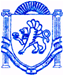 	  РЕСПУБЛІКА КРИМ                                                       РЕСПУБЛИКА КРЫМ                                 КЪЫРЫМ ДЖУМХУРИЕТИ               БАХЧИСАРАЙСЬКИЙ РАЙОН	                                    БАХЧИСАРАЙСКИЙ РАЙОН                               БАГЪЧАСАРАЙ БОЛЮГИ                       АДМІНІСТРАЦІЯ	                                                              АДМИНИСТРАЦИЯ                                                 УГЛОВОЕ КОЙ УГЛІВСЬКОГО СІЛЬСЬКОГО ПОСЕЛЕННЯ     УГЛОВСКОГО СЕЛЬСКОГО ПОСЕЛЕНИЯ   КЪАСАБАСЫНЫНЪ ИДАРЕСИПОСТАНОВЛЕНИЕ от «03» февраля 2022 года                                                            № 17«Об отмене постановления администрации Угловского сельского поселения № 112 от 18.10.2017 года «Об утверждении перечня муниципального имущества, передаваемого в аренду субъектам малого и среднего предпринимательства»            В соответствии с Федеральным законом от 06.10.2003 №131-ФЗ «Об общих принципах организации местного самоуправления в Российской Федерации», Законом Республики Крым от 21.08.2014 № 54 «Об основах местного самоуправления в Республике Крым», Уставом муниципального образования Угловское сельское поселение Бахчисарайского района Республики КрымПостановляю:Постановление администрации Угловского сельского поселения № 112 от 18.10.2017 года «Об утверждении перечня муниципального имущества, передаваемого в аренду субъектам малого и среднего предпринимательства» отменить. 2.	Контроль по выполнению данного Постановления возложить на заместителя главы администрации Угловского сельского поселения.3.	Настоящее Постановление подлежит опубликованию на официальном портале Правительства Республики Крым на странице Бахчисарайский муниципальный район в разделе «Органы местного самоуправления» «Муниципальные образования Бахчисарайского района» подраздел «Угловское сельское поселение» http://bahch.rk.gov.ru/ и на сайте администрации Угловского сельского поселения http://uglovskoeadm.ru/ или на информационном стенде администрации Угловского сельского поселения.Председатель Угловского сельскогосовета - глава администрации Угловского сельского поселения                                                                   Н.Н. Сосницкая	   	 ИсполнительКозак Ю.М.Тел. (06554) 5-16-86